CIRCUITO ARCO IRIS 2022New York – Niagara – Boston – New PortINCLUYE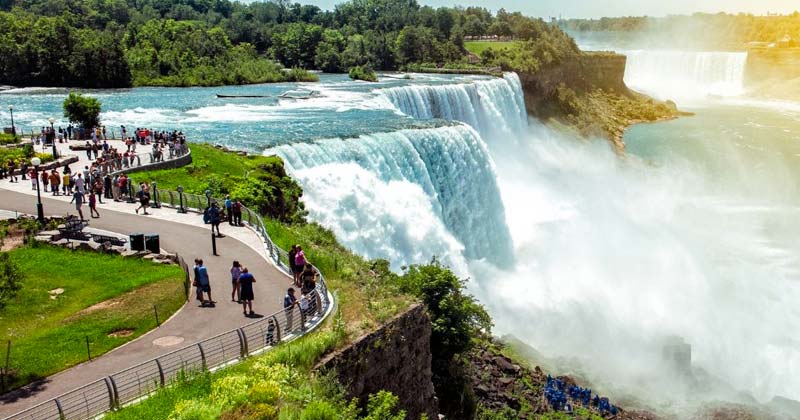 Traslado aeropuerto, hotel aeropuerto.City Tour Alto y Bajo Manhattan.Circuito Arco Iris -3 noches de alojamiento, hoteles de categoría turista superior. Circuito Arco Iris -3 desayunos americanos.Excursiones y visitas según itinerarioAsistencia guía habla hispana.Manejo de 1 maleta durante el recorrido.ITINERARIO TENTATIVODía 01 Domingo: New York – Niagara Falls Salida hacia las Cataratas del Niagara, cruzando la pintoresca región de Pennsylvania Dutch. Breves paradas para descanso, al llegar a Niagara chequeo en el hotel resto del día libre. Los pasajeros con documentos necesarios para ingresar al Canadá, pasaran por su cuenta a las cataratas del lado canadiense (previa información del guía de los lugares más interesantes a visitar). Alojamiento: Hotel Sheraton at The Falls.Día 02 Lunes: Niagara Falls - Boston Desayuno americano, visitaremos Niagara Falls del lado americano visitando: los rápidos del Niagara, el carro aéreo español que se aprecia desde el Whirlpool State Park, pasaremos por la Hidroeléctrica Robert Moses, continuando hacia el lago Ontario desde donde se puede observar la silueta de la ciudad de Toronto. Luego regresamos hacia las cataratas para apreciarlas en su verdadero esplendor, desde el lado americano como el canadiense (La Herradura) a bordo del famoso barco “*Maid of the Mist” (Si el tiempo y las regulaciones lo permiten). En la tarde saldremos rumbo a Boston en el trayecto cruzaremos, la bella región de los Finger Lakes en el estado de New York. Breves paradas para descansar en la noche llegada a la ciudad de Boston. *Sujeto a operación entre Mayo y Octubre. Alojamiento: Hotel Boston Marriott Quincy.Día 03 Martes: Boston Desayuno americano, iniciaremos el tour panorámico de Boston, visitando la Universidad de Harvard, la iglesia Trinity, Beacon Hill, el Instituto Tecnológico de Massachusetts (MIT), Quincy Market y el parque Common. Alojamiento: Hotel Boston Marriott Quincy.Día 04 Miércoles: Boston -Newport – New York Desayuno americano. Salida hacia el bello puerto de Newport, donde se podrá́ apreciar las hermosas mansiones de los millonarios del siglo pasado, como Los Vanderbilts. Posteriormente salida hacia New York.TARIFAS POR PERSONA EN DOLARES AMERICANOSNOTA IMPORTANTEEs necesario aumentar noche tanto a la entrada como a la salida aproximadamente $us. 157 por noche por pasajeroSI ESTE PROGRAMA NO ESTÁ DE ACUERDO A LO QUE NECESITAS, CON MUCHO GUSTO PREPARAREMOS UNO A TU MEDIDA.  ¡COMUNÍCATE CON NOSOTROS!!!SALIDASSIMPLEDOBLETRIPLECUADRUPLEMENORMayo 29Octubre 16Noviembre 06Diciembre 252043149013711294999Junio 05, 12, 19 y 26Julio 03, 10, 17, 24 y 31Agosto 07, 14, 21 y 28Septiembre 11, 18 y 25Octubre 09 y 231498152113831305999